Об утверждении муниципальной программы«Реализация Концепции государственной национальной политики в Мамадышском муниципальном районе Республики Татарстан на 2024-2026 годы»           Во исполнение Стратегии государственной национальной политики Российской Федерации на период до 2026 года, утвержденной Указом Президента Российской Федерации от 19 декабря 2012 года № 1666 «О Стратегии государственной  национальной политики Российской Федерации на период до 2025 года», Постановления Правительства Российской Федерации от 29.12.2016 г. № 1532 «Об утверждении государственной программы Российской Федерации «Реализация государственной национальной политики», Приказ Министерства регионального развития Российской Федерации от 11 октября 2013 г. № 440 «Об утверждении методических рекомендаций по разработке региональной программы по укреплению единства российской нации и этнокультурному развитию народов России», Указа Президента Республики Татарстан от 26 июля 2013 года № УП-695 «О Концепции государственной национальной политики в Республике Татарстан», Постановления Кабинета Министров Республики Татарстан от 18 декабря 2013 года №1006 «Об утверждении государственной программы «Реализация государственной национальной политики в Республике Татарстан на 2014-2023 годы», Исполнительный комитет Мамадышского муниципального района Республики Татарстан         п о с т а н о в л я е т:        1. Утвердить Муниципальную программу «Реализация Концепции государственной национальной политики в Мамадышском муниципальном районе Республики Татарстан на 2024-2026 годы» (Далее Программа) (Приложение №1).        2. Финансово-бюджетной палате (Сергеев А.М.) ежегодно при формировании бюджета на очередной финансовый год предусматривать средства на реализацию мероприятий Программы с учетом возможностей и в пределах средств, направляемых на указанные цели из местного бюджета.       3. Рекомендовать структурным подразделениям Исполнительного комитета муниципального района, органам местного самоуправления Мамадышского муниципального района, Совету при главе по взаимодействию с религиозными организациями, Отделу МВД России по РТ в Мамадышском районе, филиалу АО «Татмедиа» «Мамадышинформ», образовательным учреждениям района, общественным организациям обеспечить выполнение намеченных Программой мероприятий.      4. Сектору по связям с общественностью и СМИ общего отдела Исполнительного комитета муниципального района опубликовать настоящее постановление на официальном портале правовой информации Республики Татарстан и на официальном сайте Мамадышского муниципального района.      5. Контроль за исполнением настоящего постановления оставляю за собой.Руководитель                                                                                                  О.Н.ПавловУТВЕРЖДЕНАпостановлением Исполнительного комитета Мамадышского муниципального районаРеспублики Татарстан№ 183    от   10.05.2023г.МУНИЦИПАЛЬНАЯ ПРОГРАММА«РЕАЛИЗАЦИЯ КОНЦЕПЦИИ ГОСУДАРСТВЕННОЙ НАЦИОНАЛЬНОЙ ПОЛИТИКИ В МАМАДЫШСКОМ МУНИЦИПАЛЬНОМ РАЙОНЕ РЕСПУБЛИКИ ТАТАРСТАН НА 2024 - 2026 ГОДЫ»ПАСПОРТ ПРОГРАММЫI. ХАРАКТЕРИСТИКА ПРОБЛЕМЫ,НА РЕШЕНИЕ КОТОРОЙ НАПРАВЛЕНА ПРОГРАММАОбщественно-политическая ситуация в Мамадышском муниципальном районе в 2023 году остается стабильной. Район многонационален по своему составу. В районе проживает 39955 человек:Татары - 76,3 % Русские -  20,1% Марийцы – 1,37 % Удмурты – 1,25 %Армяне - 0,25 %Чуваши – 0,1 %Башкиры – 0,1 %В настоящее время на территории Мамадышского района проживают представители более 10 национальностей. Конфликтных ситуаций между представителями различных национальностей не возникало. Преступлений, совершенных иностранными гражданами в этом году не зарегистрировано. Сохранение стабильно благополучной обстановки обусловлено множеством факторов. Прежде всего, сохранение традиций нашей страны, республики, где воспитываются чувства взаимоуважения и веротерпимости. В Мамадышском муниципальном районе в настоящее время действует 63 мечетей, 3 из них расположены на трассе Москва-Уфа. Функционируют 8 церквей и 5 часовен. Продолжается строительство храма Живоначальной Троицы в городе Мамадыш. Строительство началось в 2018 году в историческом центре города, недалеко от того места, где находился разрушенный в 1930-е годы Троицкий собор.           Органы местного самоуправления Мамадышского муниципального района активно сотрудничают с представителями религиозных объединений. Совместно с отделом МВД России по Мамадышскому району ведется работа по выявлению приверженцев нетрадиционных религий.         В средствах массовой информации Мамадышского муниципального района размещаются материалы, направленные на пропаганду межнационального, межконфессионального и гражданского согласия и недопущение террористических и экстремистских настроений в обществе.        Руководство района посещает религиозные организации, помогает решать их жизненные проблемы, участвует на ежемесячных собраниях имамов мечетей района. Мечети и церкви действуют как центры духовного сплочения людей, нравственного воспитания молодежи, куда может зайти любой желающий       Представители традиционных религиозных течений во время служб занимаются просветительской работой, в которой делают упор на недопущение религиозной и межконфессиональной розни среди жителей. Лидеры духовенства принимают активное участие в городских и районных мероприятиях. Благодаря взаимодействию органов местного самоуправления Мамадышского муниципального района с лидерами политических, общественных и религиозных объединений, в 2023 году на территории Мамадышского муниципального района межнациональных и межрелигиозных конфликтов не зарегистрировано. Несанкционированные митинги и пикеты не проводились.Стали традиционными летние детские лагеря при медресе, сельских мечетях и воскресной школе. Оказывается, финансовая поддержка для проведения на районном уровне особо значимых религиозных праздников традиционных конфессий.  В числе которых, Корбан байрам, Маулид, рождественские гуляния, пасхальные конкурсы. Нужно сказать, что на ровне с религиозными датами отмечаются и народные праздники. В районе немалую роль отводят сохранению обычаев и традиций, культуры народов, проживающих на нашей территории. При клубах районного Дома культуры успешно работают фольклорные коллективы и ансамбли. Организация фестивалей фольклорных коллективов, конкурсов на лучшее исполнение народных песен или обрядов на районной сцене, позволяет, прежде всего, представителям других народов познавать друг друга. Отрадно, что такие праздники, как Сабантуй, Питрау, стали олицетворением дружбы народов. Наша задача привить чувство толерантности подрастающему поколению и новым гражданам нашего государства. Решению поставленных задач способствуют духовно-нравственное воспитание детей через систему общего и дополнительного образования, и посредствам традиционных религий, и конечно же, института семьи.         В районе насчитывается 28 некоммерческих организаций. 9 из них образованы и сформированы по национальной принадлежности: общество русской культуры, филиал конгресса татар, общественная организация «Ак калфак», общественная организация «Аксакаллар Шурасы» «Шура аксакалов», общество кряшен, автономия марийской культуры, национально-культурная автономия удмуртов, мухтасибат района, приход храма Ксении Римляныни. В Мамадышском муниципальном районе созданы совещательные органы: Совет при Главе района по взаимодействию с религиозными организациями, Общественный Совет муниципального района.        В Мамадышском муниципальном районе накоплен положительный опыт по сохранению межнационального мира и согласия, ведется активная работа по искоренению рисков экстремизма в начальной стадии, повышению толерантности населения и преодолению этносоциальных и религиозных противоречий. Говоря о религиозной толерантности, необходимо признать, что она, в отличие от светской толерантности, имеет свою особую специфику. Религиозная толерантность лишь устанавливает допустимые границы, нормы во взаимоотношениях между конфессиями в целях стабильного и поступательного развития общества. В дальнейшем этот компромисс получает свое законное юридическое оформление. Проявление национализма, сепаратизма и религиозной нетерпимости может привести к дестабилизации общественно-политической ситуации, формировать угрозу межнациональному и межконфессиональному миру, создать возможность для подрыва основ конституционного строя Российской Федерации.Системный подход к мерам, направленным на предупреждение, выявление, устранение причин и условий, способствующих экстремизму, терроризму, совершению правонарушений, является одним из важнейших условий улучшения социально-экономической и общественно-политической ситуации в районе. Для реализации мероприятий и задач, вытекающих из Стратегии национальной политики РТ необходима муниципальная программа по реализации Концепции государственной национальной политики в Мамадышском муниципальном районе, которая обеспечит создание необходимых условий для формирования толерантного, гуманного и уважительного отношения коренного населения, в особенности, молодежи, к представителям  иных этнических, конфессиональных сообществ и поддержания, в  обществе межэтнического согласия, национальной и религиозной терпимости. Программа предусматривает максимальное использование потенциала местного самоуправления и различных институтов гражданского общества в деятельности, направленной на обеспечение межконфессионального, межэтнического мира и согласия в обществе, противодействие экстремизму, проявлениям ксенофобии, национальной расовой нетерпимости и этнической дискриминации на территории Мамадышского муниципального района.Программа является документом, открытым для внесения изменений и дополнении.II. ОСНОВНАЯ ЦЕЛЬ И ЗАДАЧИ ПРОГРАММЫЦелью программы является консолидация усилий органов государственной власти и органов местного самоуправления Мамадышского муниципального района, правоохранительных структур и общественности в целях обеспечения стабильности общественно-политической ситуации, поддержания в  обществе межэтнического согласия, национальной и религиозной терпимости, содействие сохранению и развитию национальных культур (в том числе родного языка), национальной самобытности всех народностей, проживающих на территории Мамадышского муниципального района на основе реализации Концепции государственной национальной политики в Мамадышском муниципальном районе.Основными задачами программы являются:Укрепление межнационального и межконфессионального согласия, профилактика и предотвращение    конфликтов    на    социальной, этнической и конфессиональной почве;           Формирование общественного мнения, направленного на создание атмосферы нетерпимости населения к проявлениям террористической, экстремистской и националистической идеологии;  Пропаганда и формирование в обществе, в особенности, в молодежной среде, межэтнической культуры, толерантного отношения к представителям других национальностей и религиозных конфессий; Укрепление и развитие равноправных добрососедских, дружественных связей между различными этносами на основе соблюдения принципов законности, гуманизма, справедливости, взаимоуважения, взаимопонимания и согласия;Содействие сохранению и развитию национальной культуры (в том числе родного языка), национальной самобытности; сохранению исторически сложившегося на территории Мамадышского муниципального района многонационального общества, его духовно-нравственного потенциала, традиций и обычаев и др.III. ПРОГРАММНЫЕ МЕРОПРИЯТИЯПеречень мероприятий программы, выполняемых за счет средств местного бюджета Мамадышского муниципального района и перечень мероприятий, осуществляемых за счет средств, предусмотренных в смете расходов учреждений, предприятий и организаций, приведены в приложении к настоящей программе и включает следующие разделы:
I. Организационная деятельность.II. Сохранение и развитие национальных культур народов Татарстана.III.Мероприятия по укреплению общероссийской гражданской идентичности.IV. Сохранение и использование родного языка, развитие национального образования, организация научных исследований.V. Взаимодействие с религиозными организациямиVI. Информационное обеспечение государственной национальной политики, издательская деятельность.VII. Мероприятия по профилактике этнического и религиозного экстремизма, предупреждению межэтнических конфликтов.Программа реализуется с опорой на следующие принципы:Принцип активной информационной политики в сфере реализации Концепции государственной национальной политики в Мамадышском муниципальном районе. Пропаганда позитивной гражданской идеологии «Я - гражданин России» с опорой на многовековое культурно-историческое наследие и позитивный опыт культурной интеграции многоконфессионального и многонационального общества Республики Татарстан;Принцип социальной поддержки - опора на конструктивные общественные инициативы, привлечение социально активной части населения для реализации целей и задач программы;Принцип активного противодействия и профилактики проявлений экстремизма и терроризма. Активная политика реализации программы направлена на своевременное, точное выявление источников угроз и опережающее реагирование на них;Принцип согласованного управления - комплексность, межведомственная координация, регулярный контроль степени достижения целей и задач программы;Принцип реалистичности - использование «обратной связи», мониторинг	реализации целей и задач программы.        IV. ОБОСНОВАНИЕ РЕСУРСНОГО ОБЕСПЕЧЕНИЯ ПРОГРАММЫ       Финансирование по годам реализации программы:        2024 г. –     1740 тыс. рублей             2025 г. –     1740 тыс. рублей                                        2026 г. –     1740 тыс. рублей              Размер   средств, расходуемых на реализацию программы, может уточняться и      корректироваться, исходя из возможностей бюджета Мамадышского муниципального района, инфляционных процессов и экономической ситуации на территории Мамадышского муниципального района.  V. МЕХАНИЗМ РЕАЛИЗАЦИИ ПРОГРАММЫКоординация деятельности по реализации Концепции государственной национальной политики в Мамадышском муниципальном районе осуществляется Исполнительным комитетом муниципального района.VI. ОЦЕНКА ЭФФЕКТИВНОСТИ ПРОГРАММЫПоказателем эффективности реализации программы является достижение целей и задач программы.Реализация программы позволит привлечь к организации деятельности в сфере национальной политики, наряду с органами государственной власти и местного самоуправления, всех институтов гражданского общества; предприятий, учреждений, организаций различных форм собственности, функционирующих на территории Мамадышского муниципального района.В целом, программа по реализации Концепции государственной национальной политики в Мамадышском муниципальном районе Республики Татарстан на 2024-2026 годы будет способствовать поддержанию стабильности общественно-политической жизни, обеспечению мира, взаимопонимания, взаимоуважения, согласия и сотрудничества между представителями различных национальностей и конфессий на территории Мамадышского муниципального района. КОМПЛЕКСНЫЙ ПЛАНдействий по гармонизации межэтнических отношений в Мамадышском районе на 2024-2026 г.г.ИСПОЛНИТЕЛЬНЫЙ КОМИТЕТ МАМАДЫШСКОГО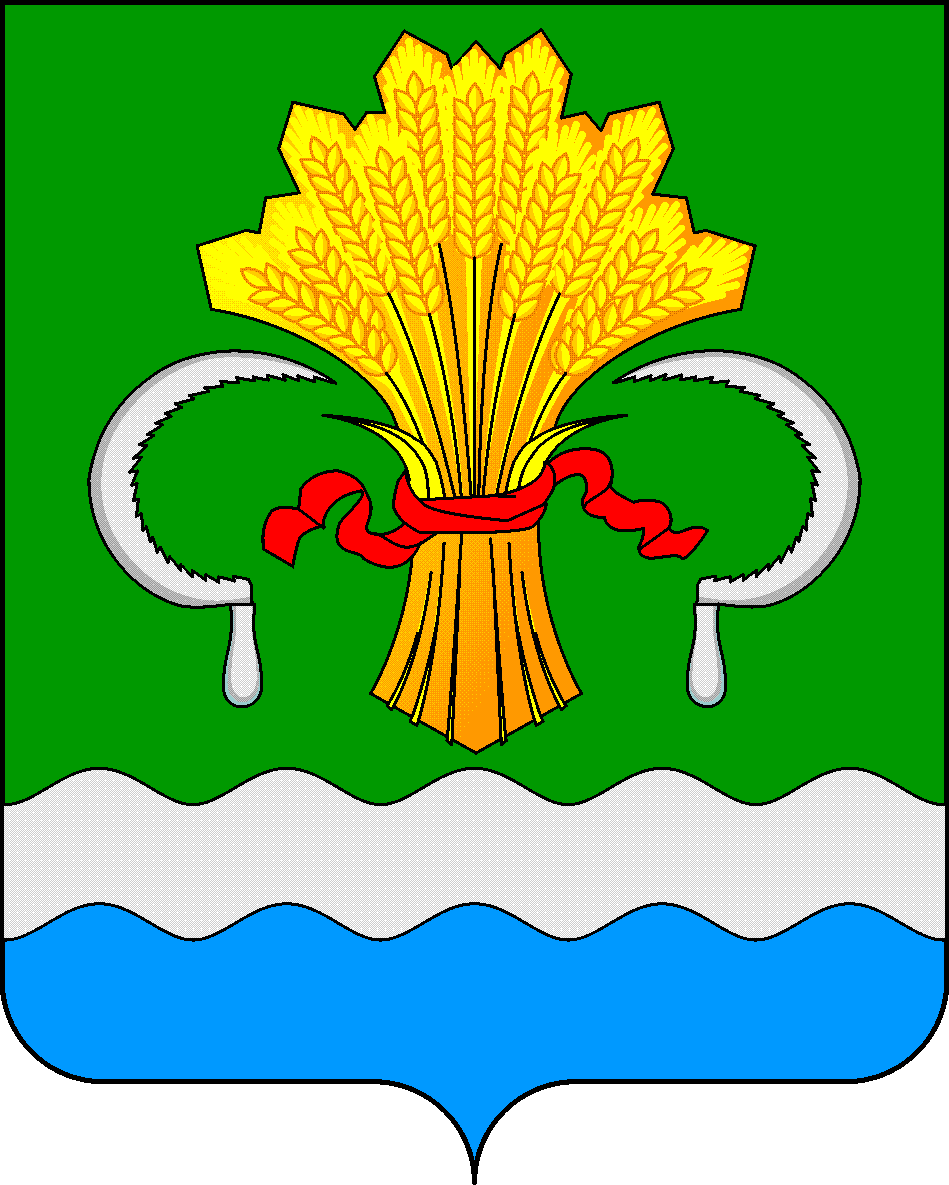 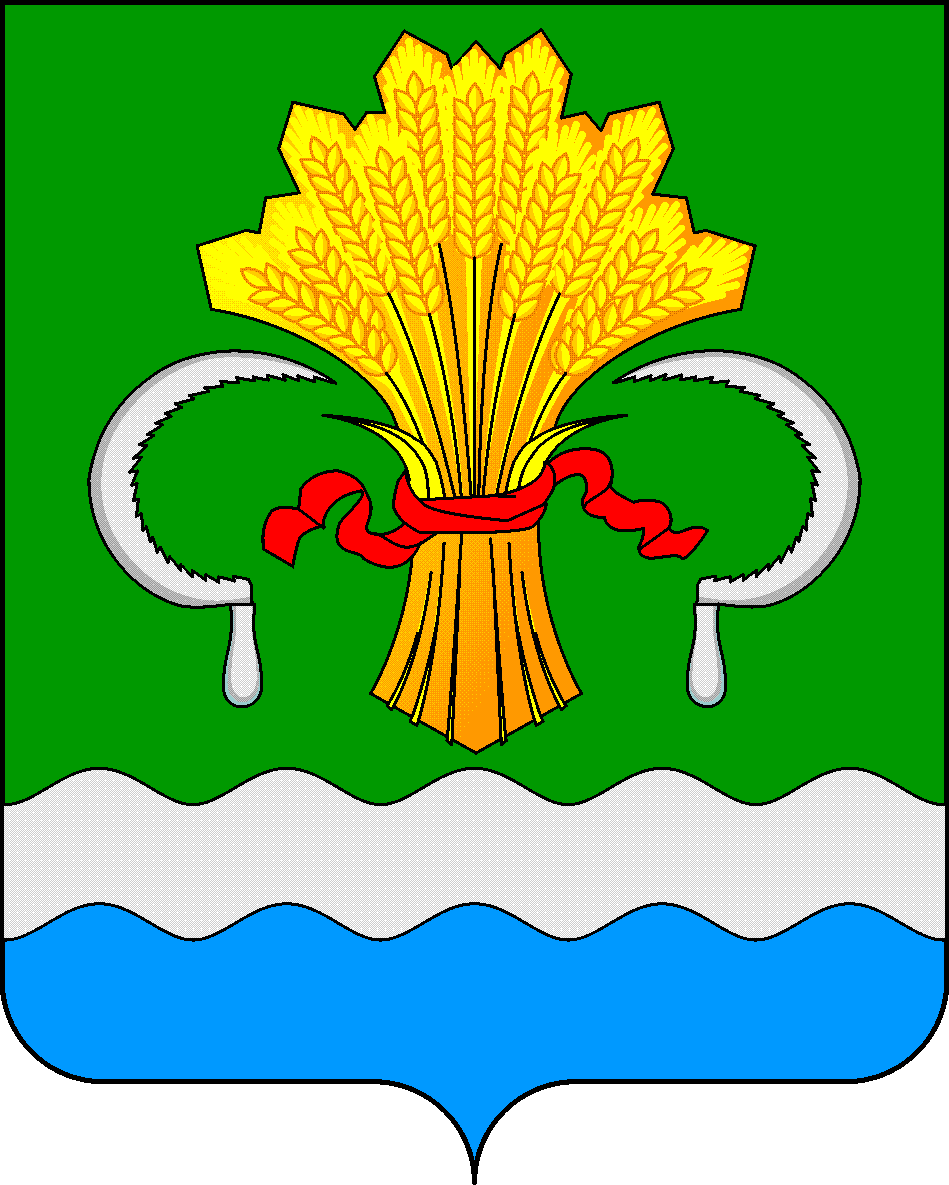  МУНИЦИПАЛЬНОГО РАЙОНА РЕСПУБЛИКИ ТАТАРСТАНул.М.Джалиля, д.23/33, г. Мамадыш, Республика Татарстан, 422190ТАТАРСТАН РЕСПУБЛИКАСЫНЫҢМАМАДЫШ МУНИЦИПАЛЬ РАЙОНЫНЫҢ БАШКАРМА КОМИТЕТЫМ.Җәлил ур, 23/33 й., Мамадыш ш., Татарстан Республикасы, 422190     Тел.: (85563) 3-15-00, 3-31-00, факс 3-22-21, e-mail: mamadysh.ikrayona@tatar.ru, www.mamadysh.tatarstan.ru     Тел.: (85563) 3-15-00, 3-31-00, факс 3-22-21, e-mail: mamadysh.ikrayona@tatar.ru, www.mamadysh.tatarstan.ru     Тел.: (85563) 3-15-00, 3-31-00, факс 3-22-21, e-mail: mamadysh.ikrayona@tatar.ru, www.mamadysh.tatarstan.ru    Постановление№ 183    Постановление№ 183                    Карарот «10»        05          2023 г.Наименование программыМуниципальная программа «Реализация Концепции государственной национальной политики в Мамадышском муниципальном районе Республики Татарстан на 2024-2026 годы» Основание для разработки программыПротокол совместного заседания Совета при Президенте Республики Татарстан по межнациональным и межконфессиональным отношениям, Координационного совещания по обеспечению правопорядка в Республике Татарстан и Антитеррористический комиссии в Республике Татарстан от 17 декабря 2013 года (№ПР-287 от 28.12.2013), Протокол совместного заседания Совета Безопасности Республики Татарстан, Антитеррористической комиссии в Республике Татарстан от 26 марта 2014 года (№ПР-78 от 03.04.2014).      Заказчик и Координатор программыИсполнительный комитет Мамадышского муниципального района Республики ТатарстанЦель программы        Консолидация усилий органов местного самоуправления Мамадышского муниципального района Республики Татарстан, правоохранительных структур и общественности в целях обеспечения стабильности общественно-политической ситуации, поддержания в  обществе межэтнического согласия, национальной и религиозной терпимости, содействие сохранению и развитию национальных культур (в том числе родного языка), национальной самобытности всех народностей, проживающих на территории Мамадышского муниципального района, на основе реализации Концепции государственной национальной политики в Мамадышском муниципальном районе.Задачи программы      Укрепление           межнационального           и
межконфессионального согласия, профилактика   и
предотвращение    конфликтов    на    социальной, этнической и конфессиональной почве;           Формирование общественного мнения, направленного
на создание атмосферы нетерпимости населения к
проявлениям террористической, экстремистской
и националистической идеологии;  Пропаганда и формирование в обществе, в особенности, в молодежной среде, межэтнической культуры, толерантного отношения к представителям других национальностей и религиозных конфессий; Укрепление и развитие равноправных добрососедских, дружественных связей между различными этносами на основе соблюдения принципов законности, гуманизма, справедливости, взаимоуважения, взаимопонимания и согласияСодействие сохранению и развитию национальной культуры (в том числе родного языка), национальной самобытности; сохранению исторически сложившегося на территории Мамадышского муниципального района многонационального общества, его духовно-нравственного потенциала, традиций и обычаев.Сроки       реализации
программы             2024 - 2026 годы                                 Объем   и    источники
финансирования        
программы             2024 г. –  1740 тыс. рублей     2025 г. –  1740 тыс. рублей     2026 г. –  1740 тыс. рублей     Размер   средств, расходуемых     на   реализацию программы, может уточняться и корректироваться, исходя из возможностей бюджета Мамадышского муниципального района, инфляционных   процессов   и   экономической ситуации на территории Мамадышского муниципального района. Ожидаемые     конечные
результаты реализации
программы             Итоговые результаты реализации программы:  совершенствование форм и методов работы органов местного самоуправления по реализации Концепции государственной национальной политики в Мамадышском муниципальном районе, противодействию экстремизму, проявлениям ксенофобии, национальной    и    расовой нетерпимости, противодействию этнической дискриминации на территории Мамадышского муниципального района;             распространение и развитие культуры интернационализма, межэтнического согласия, национальной и религиозной терпимости в обществе, молодежной среде, среди учащихся и воспитанников образовательных учреждений;                                              формирование    нетерпимости    к фактам террористических     и     экстремистских     проявлений, ксенофобии.формирование толерантного, гуманного и уважительного отношения к представителям иных этнических и конфессиональных сообществ;                 формирование единого информационного пространства для пропаганды и распространения на территории Мамадышского муниципального района идей толерантности, гражданской солидарности, уважения к другим культурам, в том числе через муниципальные средства массовой информации, Интернет-ресурсы.Контроль за исполнением программыКонтроль за исполнением   программы   осуществляет Исполнительный комитет Мамадышского муниципального района.Совет при Главе муниципального района по взаимодействию с религиозными организациями обеспечивает информирование и организационное взаимодействие органов местного самоуправления муниципальных образований с органами местного самоуправления Мамадышского муниципального района в ходе реализации мероприятий Программы.№Название мероприятия, темаСроки проведенияОтветственныеОбъемы финансирования(тыс.руб.)Объемы финансирования(тыс.руб.)Объемы финансирования(тыс.руб.)Объемы финансирования(тыс.руб.)Объемы финансирования(тыс.руб.)Объемы финансирования(тыс.руб.)Объемы финансирования(тыс.руб.)Объемы финансирования(тыс.руб.)№Название мероприятия, темаСроки проведенияОтветственные20242025202520252026202620262026Раздел I. Организационная деятельностьРаздел I. Организационная деятельностьРаздел I. Организационная деятельностьРаздел I. Организационная деятельностьРаздел I. Организационная деятельностьРаздел I. Организационная деятельностьРаздел I. Организационная деятельностьРаздел I. Организационная деятельностьРаздел I. Организационная деятельностьРаздел I. Организационная деятельностьРаздел I. Организационная деятельностьРаздел I. Организационная деятельностьРаздел I. Организационная деятельностьОрганизация работы Совета при Главе муниципального района по взаимодействию с религиозными объединениямиВ течение годаИсполнительный комитет муниципального района--------Заседания комиссии по реализации законодательства о языках Республики ТатарстанЕжеквартальноИсполнительный комитет муниципального района--------Заседания землячеств муниципального районаВ течение годаАппарат Совета районаЗаседания антитеррористической комиссии районаЕжеквартальноРылов О.Ю.,секретарь комиссии------Совещания при главе района с представителями правоохранительных органов по вопросам миграционной ситуации в районеЕженедельноФаизов В.Н.- руководитель Аппарата Совета района--------Заседания общественных организаций района:-местного отделения Исполкома Всемирного конгресса татар;- Общества кряшен;- Общества русской культуры;-Автономии марийцев района;-Автономии удмуртов района- «Ак сакаллар шурасы»;- Общества «Ак калфак».В течение годаТалипова Г.В.Спиридонов С.П.Егоров Н.Н.Баймурзина Л.И.Галеев В.Г.Ибрагимова Р.Н.------Организация мониторинга межнациональных и межконфессиональных отношений в районеВ течение годаОтдел МВД России по Мамадышскому району (по согласованию), Совет при главе по взаимодействию с религиозными организациями--------Раздел II. Сохранение и развитие национальных культур народов ТатарстанаРаздел II. Сохранение и развитие национальных культур народов ТатарстанаРаздел II. Сохранение и развитие национальных культур народов ТатарстанаРаздел II. Сохранение и развитие национальных культур народов ТатарстанаРаздел II. Сохранение и развитие национальных культур народов ТатарстанаРаздел II. Сохранение и развитие национальных культур народов ТатарстанаРаздел II. Сохранение и развитие национальных культур народов ТатарстанаРаздел II. Сохранение и развитие национальных культур народов ТатарстанаРаздел II. Сохранение и развитие национальных культур народов ТатарстанаРаздел II. Сохранение и развитие национальных культур народов ТатарстанаРаздел II. Сохранение и развитие национальных культур народов ТатарстанаРаздел II. Сохранение и развитие национальных культур народов ТатарстанаРаздел II. Сохранение и развитие национальных культур народов ТатарстанаСмотр-конкурс среди коллективов предприятий и организаций города МамадышВ течение годаМКУ «Отдел культуры» Исполкома района500бюджетные средства500бюджетные средства500бюджетные средства500бюджетные средства500бюджетные средства500бюджетные средства500бюджетные средства500бюджетные средстваСмотр-конкурс театрализованных представлений художественной самодеятельности сельских поселенийВ течение годаМКУ «Отдел культуры» Исполкома района300бюджетные средства300бюджетные средства300бюджетные средства300бюджетные средства300бюджетные средства300бюджетные средства300бюджетные средства300бюджетные средстваУчастие в Республиканском конкурс-фестивале молодых исполнителей кряшенской песни «Туым жондызы» («Рождественская звезда»)Январь-февральМКУ «Отдел культуры» Исполкома районаТекущее финансированиеТекущее финансированиеТекущее финансированиеТекущее финансированиеТекущее финансированиеТекущее финансированиеТекущее финансированиеТекущее финансированиеУчастие в Кряшенском празднике «Нардуган»январьМКУ «Отдел культуры» Исполкома районаТекущее финансированиеТекущее финансированиеТекущее финансированиеТекущее финансированиеТекущее финансированиеТекущее финансированиеТекущее финансированиеТекущее финансированиеОрганизация выставки, посвященной народам проживающим в районе, подворийВ течение года (при проведении тематических общегородских мероприятий)МКУ «Отдел культуры» Исполкома района, краеведческий музей района2525252525252525Участие в открытом республиканском телевизионном молодежном фестивале эстрадного искусства «Созвездие – Йолдызлык »февраль – апрель,МКУ «Отдел культуры», МКУ «ОДМС» Исполкома района20002000200020002000200020002000Организация и проведение народного праздника «Масленица», традиционных народных гуляниймартМКУ «Отдел культуры» Исполкома района, общество русской культуры района150150150150150150150150Организация и проведение весеннего праздника тюркских народов «Науруз»мартМКУ «Отдел культуры» Исполкома района150150150150150150150150Организация и участие в Фестивале родословной «Эхо веков в истории семьи – Тарихта без эзлебез» мартОтдел архива Исполнительного комитета Мамадышского муниципального района9090909090909090Дни национальной кухнимарт - апрельОтдел экономики Исполкома района--------Участие в Республиканском детско-юношеском фестивале национальных культур «Радуга – Салават күпере»апрельМКУ «Отдел культуры» Исполкома районаТекущее финансированиеТекущее финансированиеТекущее финансированиеТекущее финансированиеТекущее финансированиеТекущее финансированиеТекущее финансированиеТекущее финансирование“Землячество”Торжственное мероприятие посвещенное встречи с земляками районамайМКУ «Отдел культуры» Исполкома района100100100100100100100100Конкурс-выставка детского рисунка на тему дружбы народов среди учащихся образовательных учрежденийВ течение учебного годаМКУ «Отдел образования» Исполкома районаТекущее финансированиеТекущее финансированиеТекущее финансированиеТекущее финансированиеТекущее финансированиеТекущее финансированиеТекущее финансированиеТекущее финансированиеУчастие ансамблей района в празднике русского фольклора «Каравон»майс. Никольское Лаишевского муниципального района Республики ТатарстанМКУ «Отдел культуры» Исполкома районаТекущее финансированиеТекущее финансированиеТекущее финансированиеТекущее финансированиеТекущее финансированиеТекущее финансированиеТекущее финансированиеТекущее финансированиеУчастие фольклорных коллективов района в Республиканском празднике марийской культуры «Семык»июньМКУ «Отдел культуры» Исполкома района, автономия марийцев районаТекущее финансированиеТекущее финансированиеТекущее финансированиеТекущее финансированиеТекущее финансированиеТекущее финансированиеТекущее финансированиеТекущее финансированиеУчастие фольклорных коллективов района в Республиканском празднике удмуртской культуры «Гырон быдтон»июньМКУ «Отдел культуры» Исполкома районаТекущее финансированиеТекущее финансированиеТекущее финансированиеТекущее финансированиеТекущее финансированиеТекущее финансированиеТекущее финансированиеТекущее финансированиеУчастие фольклорных коллективов района в Республиканском празднике чувашской культуры «Уяв»июньМКУ «Отдел культуры» Исполкома районаТекущее финансированиеТекущее финансированиеТекущее финансированиеТекущее финансированиеТекущее финансированиеТекущее финансированиеТекущее финансированиеТекущее финансированиеТатарский народный праздник СабантуйУчастие в организации и проведении праздника Сабантуй в регионах РоссиииюньиюньСовет и Исполнительный комитет муниципального района, МКУ «Отдел культуры» Исполкома района500+средства спонсоровСредства из бюджета РТ -550500+средства спонсоровСредства из бюджета РТ -550500+средства спонсоровСредства из бюджета РТ -550500+средства спонсоровСредства из бюджета РТ -550500+средства спонсоровСредства из бюджета РТ -550500+средства спонсоровСредства из бюджета РТ -550500+средства спонсоровСредства из бюджета РТ -550500+средства спонсоровСредства из бюджета РТ -550Участие в Республиканском празднике славянской культуры «Иван Купала»июльМКУ «Отдел культуры» Исполкома района, общество русской культуры1515151515151515Республиканский праздник культуры кряшен «Питрау»июльс. Зюримуниципального районаМинистерство культуры Республики Татарстан, Республиканский центр развития традиционной культуры, Исполнительный комитет Мамадышского муниципального района Республики Татарстан, общественная организация кряшен Республики Татарстан, Ассамблея народов Татарстана1000+средства иных источников1000+средства иных источников1000+средства иных источников1000+средства иных источников1000+средства иных источников1000+средства иных источников1000+средства иных источников1000+средства иных источниковМероприятия, посвященные Дню Республики Татарстан и Дню города МамадышавгустСовет и Исполнительный комитет муниципального района, МКУ «Отдел культуры» Исполкома района600600600600600600600600Участие в Международном этническом фестивале «Крутушка»август,п. Крутушка Высокогорского муниципального районаМКУ «Отдел культуры» Исполкома района1515151515151515Участие во Всероссийской Спасской ярмаркеавгуст,г. ЕлабугаМКУ «Отдел культуры» Исполкома района1515151515151515Участие во Всероссийском фестивале татарского фольклора «Тугәрәк уен»август - сентябрь,г. КазаньМКУ «Отдел культуры» Исполкома районаТекущее финансированиеТекущее финансированиеТекущее финансированиеТекущее финансированиеТекущее финансированиеТекущее финансированиеТекущее финансированиеТекущее финансированиеУчастие в Фестиваль-конкурсе кряшенских фольклорных коллективов и солистов «Керэшеннэр жыру эйтэ»ноябрьМКУ «Отдел культуры» Исполкома районаТекущее финансированиеТекущее финансированиеТекущее финансированиеТекущее финансированиеТекущее финансированиеТекущее финансированиеТекущее финансированиеТекущее финансированиеУчастие в Республиканском конкурсе для творческих детей и молодежи «Дулкыннар» («Волны»)IV кварталМКУ «Отдел культуры» Исполкома районаТекущее финансированиеТекущее финансированиеТекущее финансированиеТекущее финансированиеТекущее финансированиеТекущее финансированиеТекущее финансированиеТекущее финансированиеУчастие в Международном телевизионном конкурсе молодых исполнителей «Татар моңы»в течение годаМКУ «Отдел культуры» Исполкома районаТекущее финансированиеТекущее финансированиеТекущее финансированиеТекущее финансированиеТекущее финансированиеТекущее финансированиеТекущее финансированиеТекущее финансированиеУчастие в Республиканском фестивале народных театров «Идел йорт», «Иделкэем»в течение годаМКУ «Отдел культуры» Исполкома районаТекущее финансированиеТекущее финансированиеТекущее финансированиеТекущее финансированиеТекущее финансированиеТекущее финансированиеТекущее финансированиеТекущее финансированиеРаздел III. Мероприятия по укреплению общероссийской гражданской идентичностиРаздел III. Мероприятия по укреплению общероссийской гражданской идентичностиРаздел III. Мероприятия по укреплению общероссийской гражданской идентичностиРаздел III. Мероприятия по укреплению общероссийской гражданской идентичностиРаздел III. Мероприятия по укреплению общероссийской гражданской идентичностиРаздел III. Мероприятия по укреплению общероссийской гражданской идентичностиРаздел III. Мероприятия по укреплению общероссийской гражданской идентичностиРаздел III. Мероприятия по укреплению общероссийской гражданской идентичностиРаздел III. Мероприятия по укреплению общероссийской гражданской идентичностиРаздел III. Мероприятия по укреплению общероссийской гражданской идентичностиРаздел III. Мероприятия по укреплению общероссийской гражданской идентичностиРаздел III. Мероприятия по укреплению общероссийской гражданской идентичностиРаздел III. Мероприятия по укреплению общероссийской гражданской идентичностиОрганизация семинаров, конференций, круглых столов и иных мероприятий, направленных на обсуждение актуальных вопросов состояния межкультурных отношений и продвижению идеалов толерантности и взаимоуваженияежеквартальноСектор по связям с общественностью и СМИ Исполнительного комитета районаТекущее финансированиеТекущее финансированиеТекущее финансированиеТекущее финансированиеТекущее финансированиеТекущее финансированиеТекущее финансированиеТекущее финансированиеОрганизация обучающих курсов с привлечением специалистов для руководителей СО НКОДва раза в годСектор по связям с общественностью и СМИ Исполнительного комитета района1010101010101010Районный фестиваль «Живая нить традиций»апрельМКУ «Отдел культуры» Исполкома района300300300300300300300300Мероприятия, посвященные празднованию Дня народного единстваноябрьИсполнительный комитет района, «Отдел образования», «Отдел образования», «Отдел по делам молодежи и спорта» Исполкома районаТекущее финансированиеТекущее финансированиеТекущее финансированиеТекущее финансированиеТекущее финансированиеТекущее финансированиеТекущее финансированиеТекущее финансированиеРаздел IV. Сохранение и использование родного языка, развитие национального образования,организация научных исследованийРаздел IV. Сохранение и использование родного языка, развитие национального образования,организация научных исследованийРаздел IV. Сохранение и использование родного языка, развитие национального образования,организация научных исследованийРаздел IV. Сохранение и использование родного языка, развитие национального образования,организация научных исследованийРаздел IV. Сохранение и использование родного языка, развитие национального образования,организация научных исследованийРаздел IV. Сохранение и использование родного языка, развитие национального образования,организация научных исследованийРаздел IV. Сохранение и использование родного языка, развитие национального образования,организация научных исследованийРаздел IV. Сохранение и использование родного языка, развитие национального образования,организация научных исследованийРаздел IV. Сохранение и использование родного языка, развитие национального образования,организация научных исследованийРаздел IV. Сохранение и использование родного языка, развитие национального образования,организация научных исследованийРаздел IV. Сохранение и использование родного языка, развитие национального образования,организация научных исследованийРаздел IV. Сохранение и использование родного языка, развитие национального образования,организация научных исследованийРаздел IV. Сохранение и использование родного языка, развитие национального образования,организация научных исследованийМероприятия, посвященные Дню рождения поэта, Героя Советского Союза М.Джалиля15 февраляМКУ «Отдел образования» Исполкома районаТекущее финансированиеТекущее финансированиеТекущее финансированиеТекущее финансированиеТекущее финансированиеТекущее финансированиеТекущее финансированиеТекущее финансированиеРеспубликанские мероприятия, посвященные Всемирному дню родного языка21 февраля,МКУ «Отдел культуры» Исполкома районаТекущее финансированиеТекущее финансированиеТекущее финансированиеТекущее финансированиеТекущее финансированиеТекущее финансированиеТекущее финансированиеТекущее финансированиеУчастие в Республиканских семинарах для педагоговфевральМКУ «Отдел образования» Исполкома районаТекущее финансированиеТекущее финансированиеТекущее финансированиеТекущее финансированиеТекущее финансированиеТекущее финансированиеТекущее финансированиеТекущее финансированиеПроведение районных языковых олимпиад, участие в Республиканских (межрегиональных) предметных олимпиадах школьниковфевраль - мартМКУ «Отдел образования» Исполкома районаТекущее финансированиеТекущее финансированиеТекущее финансированиеТекущее финансированиеТекущее финансированиеТекущее финансированиеТекущее финансированиеТекущее финансированиеМероприятия, посвященные Дню рождения классика татарской литературы Г. Тукая. День родного языка26 апреляМКУ «Отдел образования» Исполкома районаТекущее финансированиеТекущее финансированиеТекущее финансированиеТекущее финансированиеТекущее финансированиеТекущее финансированиеТекущее финансированиеТекущее финансированиеМероприятия, посвященные Дню славянской письменности и культуры и музеях и библиотекахмайЦентрализованная библиотечная система, Краеведческий музей районаТекущее финансированиеТекущее финансированиеТекущее финансированиеТекущее финансированиеТекущее финансированиеТекущее финансированиеТекущее финансированиеТекущее финансированиеМероприятия, посвященные Дню рождения великого русского поэта А.С. Пушкина. День русского языка (по отдельному плану)6 июняМКУ «Отдел образования» Исполкома районаТекущее финансированиеТекущее финансированиеТекущее финансированиеТекущее финансированиеТекущее финансированиеТекущее финансированиеТекущее финансированиеТекущее финансированиеВручение премий имени Ш.МаннураМКУ «Отдел культуры» Исполкома района7070707070707070Лагеря при медресе и воскресной школе города Мамадышиюнь – июльСовет и Исполнительный комитет района, МКУ «Отдел образования» Исполкома района, мухтасибат, Мамадышское благочиние--------Раздел V. Взаимодействие с религиозными организациямиРаздел V. Взаимодействие с религиозными организациямиРаздел V. Взаимодействие с религиозными организациямиРаздел V. Взаимодействие с религиозными организациямиРаздел V. Взаимодействие с религиозными организациямиРаздел V. Взаимодействие с религиозными организациямиРаздел V. Взаимодействие с религиозными организациямиРаздел V. Взаимодействие с религиозными организациямиРаздел V. Взаимодействие с религиозными организациямиРаздел V. Взаимодействие с религиозными организациямиРаздел V. Взаимодействие с религиозными организациямиРаздел V. Взаимодействие с религиозными организациямиРаздел V. Взаимодействие с религиозными организациямиЗаседание круглого стола с участием Главы муниципального района и представителей религиозных конфессий, национальных объединений.ежемесячноАппарат Совета района, сектор по связям с общественностью и СМИ Исполкома района--------Мероприятия по празднованию Маулид ан НабиИсполнительный комитет района, мухтасибат20+иные источники20+иные источники20+иные источники20+иные источники20+иные источники20+иные источники20+иные источники20+иные источникиМероприятия по празднованию Рождества Христова:- Рождественские гуляния на Набережной,- Рождественская сказка, подготовленная воспитанниками воскресной школы при храме прп.Ксении Римляныни7 январяОбщество русской культуры20+иные источники20+иные источники20+иные источники20+иные источники20+иные источники20+иные источники20+иные источники20+иные источникиМуниципальный проект “Возраждение-Яңарыш”“Рождественская  звезда»«Җомга көн”ЯнварьМартЦДТ «Квантум» ДДЮ.90909090909090909090909090909090Мероприятия в рамках Международных рождественских образовательных чтенийпо отдельному плануИсполнительный комитет района, Мамадышское благочиниеТекущее финансированиеТекущее финансированиеТекущее финансированиеТекущее финансированиеТекущее финансированиеТекущее финансированиеТекущее финансированиеТекущее финансированиеМероприятия на Крещение ГосподнеянварьИсполнительный комитет района, Мамадышское благочиниеТекущее финансированиеТекущее финансированиеТекущее финансированиеТекущее финансированиеТекущее финансированиеТекущее финансированиеТекущее финансированиеТекущее финансированиеОбучение учащихся образовательных школ по учебному курсу «Основы религиозной культуры и светской этики» в образовательные учрежденияВ течение годаМКУ «Отдел образования» Исполкома района--------Мероприятия по празднованию Дня православной книги (выставки, конкурсы круглые столы)февральМамадышское благочиние, централизованная библиотечная системаТекущее финансированиеТекущее финансированиеТекущее финансированиеТекущее финансированиеТекущее финансированиеТекущее финансированиеТекущее финансированиеТекущее финансированиеКонкурс чтецов Корана (муниципальный этап, республиканский этап)апрельмухтасибатТекущее финансированиеТекущее финансированиеТекущее финансированиеТекущее финансированиеТекущее финансированиеТекущее финансированиеТекущее финансированиеТекущее финансированиеМероприятия по празднованию православной ПасхиМамадышское благочиниеТекущее финансированиеТекущее финансированиеТекущее финансированиеТекущее финансированиеТекущее финансированиеТекущее финансированиеТекущее финансированиеТекущее финансированиеУчастие в Торжественных мероприятиях «Изге Болгар җыены»майг. Болгар,Болгарский государственный историко-архитектурный музей-заповедникСовет и Исполнительный комитет муниципального района, мухтасибатТекущее финансированиеТекущее финансированиеТекущее финансированиеТекущее финансированиеТекущее финансированиеТекущее финансированиеТекущее финансированиеТекущее финансированиеУчастие во Всероссийском фестивале колокольного звонаиюль,с. АлексеевскоеАлексеевского муниципального района Республики ТатарстанСовет и Исполнительный комитет района, Мамадышское благочиние1010101010101010Мероприятия, посвященные празднованию мусульманского праздника «Ураза Байрам»Совет и Исполнительный комитет муниципального района, мухтасибатТекущее финансирование и средства спонсоровТекущее финансирование и средства спонсоровТекущее финансирование и средства спонсоровТекущее финансирование и средства спонсоровТекущее финансирование и средства спонсоровТекущее финансирование и средства спонсоровТекущее финансирование и средства спонсоровТекущее финансирование и средства спонсоровКурсы повышения квалификации для духовенства в городском медресе, республиканских образовательных учрежденияхВ течение годамухтасибатТекущее финансированиеТекущее финансированиеТекущее финансированиеТекущее финансированиеТекущее финансированиеТекущее финансированиеТекущее финансированиеТекущее финансированиеМероприятия по празднованию мусульманского праздника «Курбан-байрам»Совет и Исполнительный комитет муниципального района, мухтасибатТекущее финансирование и средства спонсоровТекущее финансирование и средства спонсоровТекущее финансирование и средства спонсоровТекущее финансирование и средства спонсоровТекущее финансирование и средства спонсоровТекущее финансирование и средства спонсоровТекущее финансирование и средства спонсоровТекущее финансирование и средства спонсоровОбщегородской маджлис «Курбан ашы»Совет и Исполнительный комитет муниципального района, мухтасибатТекущее финансирование и средства спонсоровТекущее финансирование и средства спонсоровТекущее финансирование и средства спонсоровТекущее финансирование и средства спонсоровТекущее финансирование и средства спонсоровТекущее финансирование и средства спонсоровТекущее финансирование и средства спонсоровТекущее финансирование и средства спонсоровРаздел VI. Информационное обеспечение государственной национальной политики,издательская деятельностьРаздел VI. Информационное обеспечение государственной национальной политики,издательская деятельностьРаздел VI. Информационное обеспечение государственной национальной политики,издательская деятельностьРаздел VI. Информационное обеспечение государственной национальной политики,издательская деятельностьРаздел VI. Информационное обеспечение государственной национальной политики,издательская деятельностьРаздел VI. Информационное обеспечение государственной национальной политики,издательская деятельностьРаздел VI. Информационное обеспечение государственной национальной политики,издательская деятельностьРаздел VI. Информационное обеспечение государственной национальной политики,издательская деятельностьРаздел VI. Информационное обеспечение государственной национальной политики,издательская деятельностьРаздел VI. Информационное обеспечение государственной национальной политики,издательская деятельностьРаздел VI. Информационное обеспечение государственной национальной политики,издательская деятельностьРаздел VI. Информационное обеспечение государственной национальной политики,издательская деятельностьРаздел VI. Информационное обеспечение государственной национальной политики,издательская деятельностьУчастие в Республиканском фестивале детской, юношеской и молодежной прессы «Алтын каләм» - «Золотое перо»г. Казаньфилиал ОАО «ТАТМЕДИА» «Информпечать» «Нократ» (Вятка)(по согласованию)Текущее финансированиеТекущее финансированиеТекущее финансированиеТекущее финансированиеТекущее финансированиеТекущее финансированиеТекущее финансированиеТекущее финансированиеУчастие во Всероссийском журналистском конкурсе «Многоликая Россия»г. Казаньфилиал ОАО «ТАТМЕДИА» «Информпечать» «Нократ» (Вятка)(по согласованию)--------Цикл радио и телевизионных передач, посвящённых теме единения народов, проживающих на территории района в эфире радио «Нократ дулкыннары» и «Мамадыш ТВ» (филиал АО «ТАТМЕДИА» «Мамадышинформ»ежемесячнофилиал АО «ТАТМЕДИА» «Информпечать-Мамадыш»(по согласованию)-------Цикл радио и телевизионных передач, направленных против религиозно-националистического экстремизма в эфире радио «Нократ дулкыннары» и «Мамадыш ТВ» (филиал АО «ТАТМЕДИА» «Мамадышинформ»еженедельнофилиал ОАО «ТАТМЕДИА» «Информпечать» «Нократ» (Вятка)(по согласованию)--------Мониторинг и анализ материалов СМИ (электронных, печатных) по этноконфессиональной тематикев течение годаСектор по связям с общественностью и СМИ общего отдела Исполкома района--Раздел VII. Мероприятия по профилактике этнического и религиозного экстремизма,предупреждению межэтнических конфликтовРаздел VII. Мероприятия по профилактике этнического и религиозного экстремизма,предупреждению межэтнических конфликтовРаздел VII. Мероприятия по профилактике этнического и религиозного экстремизма,предупреждению межэтнических конфликтовРаздел VII. Мероприятия по профилактике этнического и религиозного экстремизма,предупреждению межэтнических конфликтовРаздел VII. Мероприятия по профилактике этнического и религиозного экстремизма,предупреждению межэтнических конфликтовРаздел VII. Мероприятия по профилактике этнического и религиозного экстремизма,предупреждению межэтнических конфликтовРаздел VII. Мероприятия по профилактике этнического и религиозного экстремизма,предупреждению межэтнических конфликтовРаздел VII. Мероприятия по профилактике этнического и религиозного экстремизма,предупреждению межэтнических конфликтовРаздел VII. Мероприятия по профилактике этнического и религиозного экстремизма,предупреждению межэтнических конфликтовРаздел VII. Мероприятия по профилактике этнического и религиозного экстремизма,предупреждению межэтнических конфликтовРаздел VII. Мероприятия по профилактике этнического и религиозного экстремизма,предупреждению межэтнических конфликтовРаздел VII. Мероприятия по профилактике этнического и религиозного экстремизма,предупреждению межэтнических конфликтовРаздел VII. Мероприятия по профилактике этнического и религиозного экстремизма,предупреждению межэтнических конфликтовРеспубликанский месячник«Экстремизму - НЕТ!»сентябрьАнтитеррористическая комиссия районаТекущее финансированиеТекущее финансированиеТекущее финансированиеТекущее финансированиеТекущее финансированиеТекущее финансированиеТекущее финансированиеТекущее финансированиеИздание памяток, посвященных воспитанию толерантности и профилактике экстремизма.Исполнительный комитет района, Антитеррористическая комиссия1515151515151515Организация межведомственного обмена информацией о прибывающих на территорию района иностранных гражданахВ течение годаотделение по вопросам миграции отдела МВД России по РТ в Мамадышском районе, отдел МВД России по Мамадышскому району (по согласованию), главы сельских поселений--------Организация и оказание бесплатной юридической, консультативной помощи мигрантамВ течение годаИсполнительный комитет района, отделение по вопросам миграции отдела МВД России по РТ в Мамадышском районе (по согласованию)--------Повышение квалификации государственных и муниципальных служащих, занимающихся вопросами реализации государственной национальной политики, осуществляющих взаимодействие с национальными объединениями и религиозными организациямиВ течение года, по отдельному плануСектор кадров и муниципальной службы Совета районаТекущее финансированиеТекущее финансированиеТекущее финансированиеТекущее финансированиеТекущее финансированиеТекущее финансированиеТекущее финансированиеТекущее финансированиеМероприятия, приуроченные к Международному дню толерантностиноябрьобразовательные учебные заведенияТекущее финансирование и средства спонсоровТекущее финансирование и средства спонсоровТекущее финансирование и средства спонсоровТекущее финансирование и средства спонсоровТекущее финансирование и средства спонсоровТекущее финансирование и средства спонсоровТекущее финансирование и средства спонсоровТекущее финансирование и средства спонсоровПроведение комплекса оперативно-профилактических мероприятий, направленных на недопущение экстремистских проявлений на межнациональной и межконфессиональной почве среди учащихся учебных заведенийв течение годаотдел МВД России по Мамадышскому району (по согласованию)Текущее финансирование и средства спонсоровТекущее финансирование и средства спонсоровТекущее финансирование и средства спонсоровТекущее финансирование и средства спонсоровТекущее финансирование и средства спонсоровТекущее финансирование и средства спонсоровТекущее финансирование и средства спонсоровТекущее финансирование и средства спонсоровКурсы повышения квалификации для лиц, обеспечивающих профилактическую работу по противодействию терроризму и экстремизму (государственные и муниципальные служащие, представители общественных организаций, сотрудники правоохранительных и судебных органов)в течение годаСектор кадров и муниципальной службы Совета районаТекущее финансирование и средства спонсоровТекущее финансирование и средства спонсоровТекущее финансирование и средства спонсоровТекущее финансирование и средства спонсоровТекущее финансирование и средства спонсоровТекущее финансирование и средства спонсоровТекущее финансирование и средства спонсоровТекущее финансирование и средства спонсоровИТОГО:ИТОГО:ИТОГО:60856085608560856085608560856085